Муниципальное бюджетное образовательное дошкольное учреждение «Кортузский детский сад»Конспект занятия на тему: «Огонь-друг, огонь-враг».Младшая и старшая группаПрограммное содержание:Показать детям значение огня в жизни человека: дать знания о необходимости безопасного обращения с огнем; развивать чувство ответственности за свои поступки; воспитывать у детей уважение к труду пожарных, расширять и углублять знания детей о правилах пожарной безопасности.Ответственные: Лютенко Г. Н-воспитатель старшей группыШиряеваО.Л. -воспитатель младшей группыУчастники: дети старшей и младшей группыМетодические приемы:Игровой, наглядный, словесный, театрализация.Материал:Символ огня, сказка «Огонь-друг, огонь-враг», картинка пожарной команды, предметы для пожаротушения, фотографии пожарных машин.Предварительная работа:Чтение рассказа Л. Толстого «Пожарные собаки», д/и «Кому что нужно», чтение С. Маршака «Кошкин дом», «Пожар», занятие «профессия-пожарный».Работа с родителями:Совместное рисование с ребёнком «Огонь-друг, огонь-враг», изготовление костюмов героев сказки «Гном Наум».Ход занятия.В-ль: Здравствуйте, ребята. Начнем наше занятие мы с вами с игры. Я встану вот здесь, а вы будете называть какую-нибудь опасность, с которой человек встречается в жизни, и подходить ко мне по одному.Дети: По одному перечисляют и подходят к воспитателю:  пожар, землетрясение, наводнение, потоп, ядовитые грибы, ягоды, животные и т.д.В-ль: Правильно, с этими опасностями человек может столкнуться в жизни. (дети садятся на стульчики).- А сейчас я вам загадаю загадку про одну из этих опасностей, вы постарайтесь её отгадать.«Что дотронувшись едва,Превращается в дым дрова?»«Шипит и злится, Воды боится.С языком, а не лает,Без зубов, а кусает.»- Да, это – огонь. (ставлю в центр безопасный подсвечник и зажигаю свечу).- На огонь можно смотреть без конца. Наверное, это осталось от наших далёких предков, которым огонь костра казался загадочным живым существом. Но они смогли «приручить» огонь, «поселить» в своем доме, и сделать своим верным помощником.- И сейчас я вам расскажу сказку об огне.«Жил-был Огонь. Был он очень весёлый и горячий. Гулял огонь, где хотел: по лесам, по домам, деревьям. Никого огонь не щадил на своём пути и был злейшим врагом всего живого. - Как вы думаете, почему? Дети: Он сжигал всё подряд, ничего и никого не жалел. - И вот однажды повстречался на его пути Человек и сказал: «Давай, огонь померимся силой». Огонь отвечает: Да куда тебе Человек, со мной силой мерится! А человек настаивал на своём, Огонь и согласился. Вот начался у них бой. Человек заманил Огонь к реке и прыгнул в воду, Огонь за ним. Схватил Человек мокрой рукой языки пламени и хотел затушить. Взмолился Огонь: «Не туши меня человек, верой и правдой тебе служить буду». Пожалел его человек,  заставил служить себе. Вот так и начал Огонь служить Человеку и стал его другом. В-ль: Как вы думаете, ребята, как и чем огонь стал помогать людям? Дети: приготовить еду, согреться, заменяет свет-свечка и т.д. Ребёнок: Знают все, человек без огня не проживет не одного дня. При огне, как при солнце, светло. При огне и зимой тепло. Посмотрите, ребята, вокруг: Нам огонь самый лучший друг. Но когда мы небрежны с огнём, он становится нашим врагом. В-ль: Ребята, посмотрите на наше маленькое пламя. Давайте поднесём руку к свече, что вы чувствуете.Дети: Тепло. В-ль: ну давайте посмотрим, что может произойти, если слишком близко подойти к огню. Опыт: Показать детям, что есть не видимое пламя и оно тоже опасно. Поднести бумагу к пламени свечи на расстоянии нескольких сантиметров, не касаясь видимой части пламени, через несколько секунд лист задымится, появится коричневое пятно, затем пламя. Вывод: Нельзя близко подходить к огню, можно обжечься. Нельзя близко подносить к огню предметы, они могут воспламениться и нанести вред человеку или стать причиной пожара. В-ль: А сейчас ребята назовите мне причины, по которой может случиться пожар.Дети: Неосторожное обращение со спичками, электроприборами, сигаретами, замыкание проводов и т.д. презентация «Как вести себя во время пожара» Но если вдруг пришла бедаЧто же делать нам тогда? Ответы детей:- Звонить пожарным 01.- Тушить своими силами (песком, водой, снегом, огнетушителем, тканью)  Опыт со свечкой – лишаем огонь «воздуха». Физминутка «горит, не горит»Слова:Бумага                    ГвоздьШторы                    СнегОдежда                   ВодаДеревья                   КаменьСухая трава            СтеклоКниги                      Металл - Молодцы справились с заданием, и я вам предлагаю поиграть ещё в одну игру: здесь спрятана картина, если мы ответим на все вопросы, то увидим что там изображено.В-ль: И так вопрос первый:- Как называются люди, которые тушат пожар, спасают людей?Дети: Пожарные (открывают картинку)В- ль: Почему работа пожарного нужна людям?Дети: Они тушат пожар в домах, лесах, спасают людей, их дома.В- ль: Какая работа у пожарных?Дети: Трудная интересная, тяжёлая, опасная.В-ль: Какими должны быть пожарные?Дети: Сильными, добрыми, умными, смелыми, храбрыми, ловкими.В-ль: А почему они должны быть сильными и смелыми?Дети: Чтобы спасать людей, работают в огне, в дыму.В-ль: Зачем пожарные надевают противогазы?Дети: Легко дышать при задымлении.В-ль: Что ты должен сообщить, вызывая пожарных?Дети: Точный домашний адрес, номер дома и квартиры, что случилось и своё имя.В-ль: Молодцы ответили на все вопросы. Работа по картине:Дети: пожарная машина.Ребёнок:Мчится огненной стрелой,Мчится вдаль машина,И зальёт пожар любойСмелая дружина. (О чем это стихотворение?)В-ль: для чего нужна пожарной машине нужна сирена?Дети: Чтобы все слышали и уступали дорогу.В-ль: Почему пожарная машина красного цвета?Дети: Красный цвет – цвет огня, цвет опасности.В-ль: Зачем машине нужна лестница?Дети: чтобы подниматься на высокие этажи.В-ль: где пожарные берут воду, если она закончится в машине?Дети: Из реки, озера, колонки, колодца и т.д.В-ль: чтобы не случился пожар необходимо следовать правилам пожарной безопасности. Давайте проверим ,как вы их соблюдаете. Я буду задавать вопросы, а вы, если согласны, отвечайте:«Это я, это я, это я, это все мои друзья». Если вы не согласны - хлопайте в ладоши.Кто из вас заметив дым,Набирает 01?Кто забыл вчера из васОтключить в квартире газ?Кто свечей не зажигает, и другим не разрешает?Красный отблеск пробежал,Кто со спичками играл?Дым, увидев не зевая,Кто пожарных вызывает?Дым столбом поднялся вдруг,Кто не выключил утюг?Правила, кто точно знает,И всегда их выполняет?В-ль: Молодцы ребята правила пожарной безопасности вы знаете, и запомните что пожар это не случайность, а результат неправильного поведения. И так чтобы избежать пожара, что нужно делать?Дети: Уходя из дома нужно выключать все электроприборы из розетки, гасить свет, нельзя баловаться спичками, оставлять открытой дверцу печи.В-ль: Правильно ребята, пожара можно избежать, если выполнять правила противопожарной безопасности.(показ презентации «Внимание- пожар»)А сейчас проверим, какие вы смелые, правильно ли выполняете действия при пожаре(эстафеты)Занятие наше подошло к концу, сегодня вы узнали, что огонь может быть для нас другом, и врагом, но всё- таки пользы от огня больше чем вреда. Я очень хочу, чтобы вы были осторожны с огнем внимательны, помнили об опасности, всегда соблюдали правила и беда обойдет вас стороной.Самоанализ мероприятия «Огонь друг-огонь враг»Программное содержание:Показать детям значение огня в жизни человека: дать знания о необходимости безопасного обращения с огнем; развивать чувство ответственности за свои поступки; воспитывать у детей уважение к труду пожарных, расширять и углублять знания детей о правилах пожарной безопасности.Методические приемы:Игровой, наглядный, словесный, Материал:Символ огня, сказка «Огонь-друг, огонь-враг», картинка пожарной команды, предметы для пожаротушения, фотографии пожарных машин.Предварительная работа:Чтение рассказа Л. Толстого «Пожарные собаки», д/и «Кому что нужно», экскурсия в пожарную часть, чтение С. Маршала «Кошкин дом», «Пожар», занятие «профессия-пожарный».Выставка рисунков «Осторожно –огонь»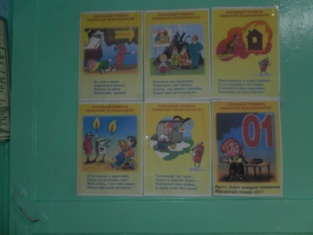 Работа с родителями:Совместное рисование с ребёнком 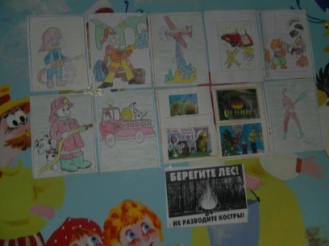 «Огонь-друг, огонь-враг», . Сегодня в нашем детском саду прошло мероприятие «Огонь-друг, огонь –враг!», участниками были воспитанники детксого сада. Мероприятие проходило в зале. Интеграция образовательных областей: социально - коммуникативное,  речевое, художественно - эстетическое.Цель: Развитие интереса к участию в подвижных и спортивных играх и физических упражнениях, активности в самостоятельной двигательной деятельности; интереса и любви к спорту.
Длительность НОД - 20 минут, что соответствует действующему СаНПиН.В ходе  НОД предполагалось решить следующие задачи:образовательные: продолжать формировать знания о правилах пожарной безопасности и опасности шалостей  с огнём, об опасных последствиях пожаров в помещении;  закрепить знания о пользе и вреде огня;  формировать  элементарные навыки в поведении при возникновении пожара, закрепить знание номера пожарной службы  01;развивающие: развивать познавательную  активность, обогащать  активный словарь - правила  пожарной безопасности, пожарные, огнетушитель;воспитательные: воспитывать взаимопомощь, доброжелательное отношение друг к другу; уважение к нелёгкому труду пожарных. Воспитывать осознанное желание  соблюдать правила пожарной безопасности.НОД была проведена во время, отведённое в режиме дня. Присутствовало 20 детей Вводная часть НОД предполагала организацию детей, переключение их внимания на предстоящую деятельность, стимуляцию интереса к ней, создание эмоционального настроя.  Для этого была загадана загадка.Основная  часть НОД  - это умственная и практическая деятельность детей, направленная  на выполнение всех поставленных задач. В неё включены вопросы на закрепление знаний о пользе огня, мерах предосторожности при пользовании им. Данные вопросы способствовали закреплению имеющихся знаний развитию  логического мышления. Все задания  были спланированы и выполнялись с учётом смены  деятельности  и двигательной активности детей: дети отвечали  на вопросы,   отгадывали загадки, играли в игры на развитие ловкости. Это дало возможность поддерживать интерес к НОД и не вызвало усталости.   В ходе НОД реализовались образовательные  и развивающие задачи: с детьми закрепила знания значимости огня.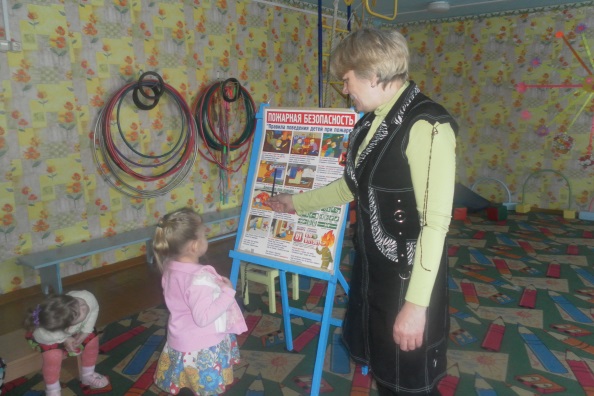  Использовала словесные  методы обучения,  чтение стихов про огонь. Приёмы  НОД носили  игровой характер, были основаны на игровых, обучающих  ситуациях, в которых я старалась побуждать детей к  активной речевой  деятельности. Постоянно  использовала вопросы к детям на сообразительность и развитие логического  мышления – все это способствовало  эффективности  НОД.Использовались  игровые методы и приёмы, велась словарная работа.скорость,  выполняли это  с большим интересом. Отвечая  на вопросы, отгадывая загадки,  обогащалось речевое, познавательное  развитие детей.  . Дети  закрепили  знания  о роли  огня  в жизни  человека Все этапы НОД были взаимосвязаны и взаимообусловлены, подчинены  заданной теме и целям. Используемые методы: словесный (в викторине, при выполнении заданий команд), 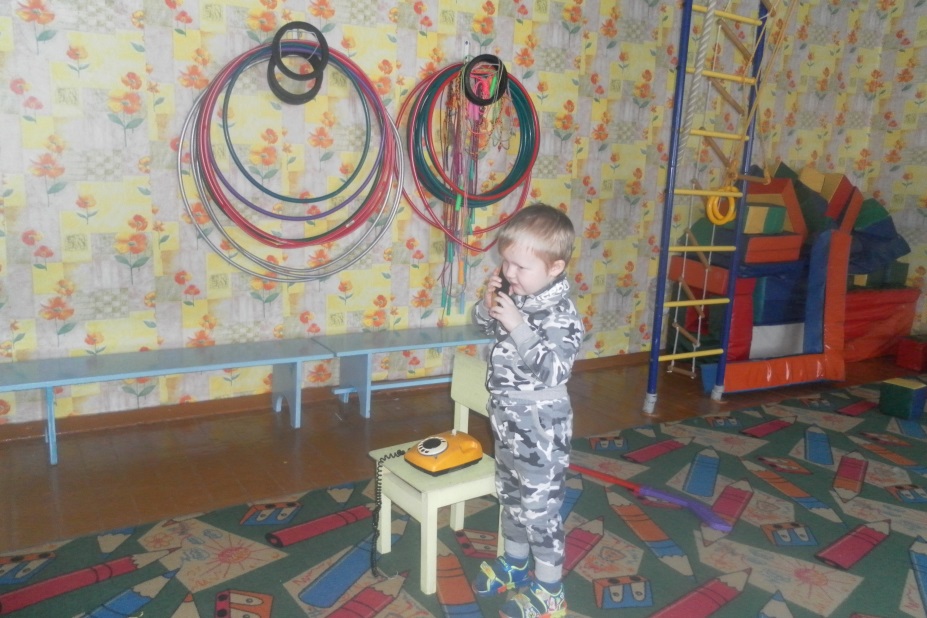 Практический: в играх "На пожар", "Спаси куклу", игра «Потуши огонь»,а также различные приёмы (пояснения, беседа, художественное слово, поощрение, похвала, помощь ребёнку)  были направлены на оптимизацию индивидуального развития каждого ребёнка, на приобретение  им познавательных, речевых, двигательных, практических умений и навыков.Дети были активны, заинтересованы, внимательны, организованы.   Использованные методы соответствовали изучаемому материалу. Все  пособия были яркими, эстетичными. Индивидуализация обучения заключалась в оказании помощи затрудняющимся при выполнении заданий детям, дополнительным объяснением, а также в учёте особенностей мышления каждого ребёнка. Детям давались задания разной степени сложности.  Дети на протяжении НОД  показали  имеющиеся  у них знания и умения.  Задачи НОД  я считаю решены. Поставленная цель и задачи выполнены.         «Знакомство с огнетушителем»Цель: Познакомить с огнетушителем ,как им пользоваться, для чего он нужен. 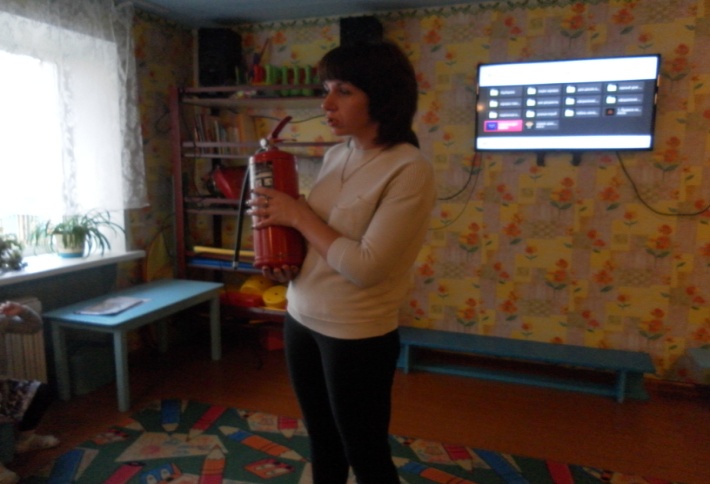 2. Эстафета : «Внимание огонь»Цель: Уметь быстро добраться до стены, воспитывать выносливость.  3.Рассматривание иллюстраций «Как вести себя во время пожара. Цель: Научить рассказывать  по к картинке. 4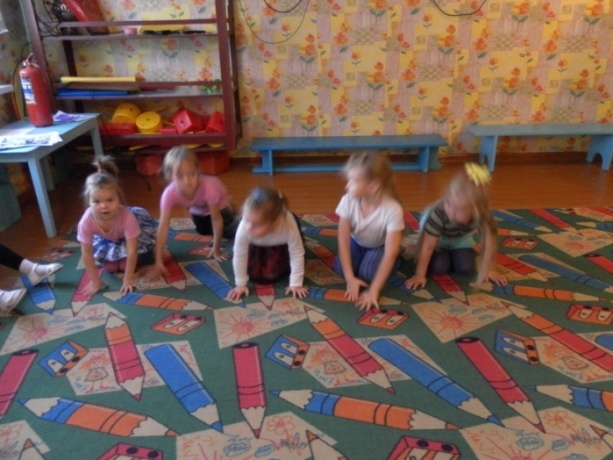 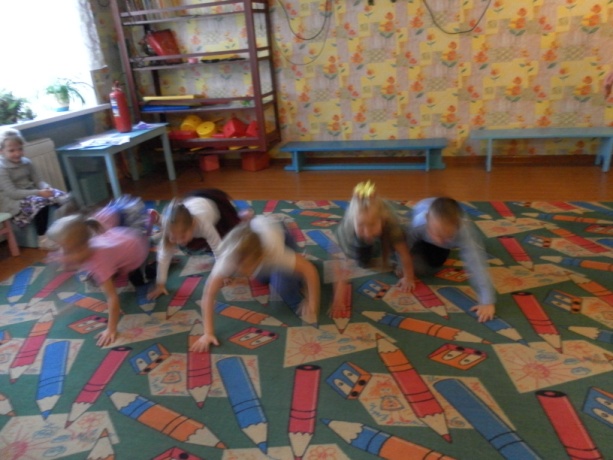 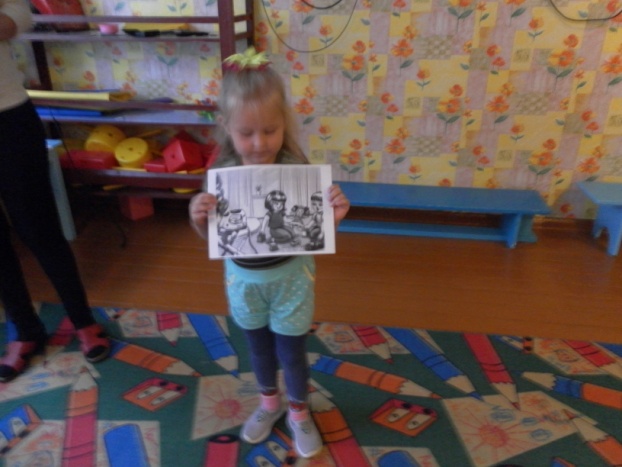 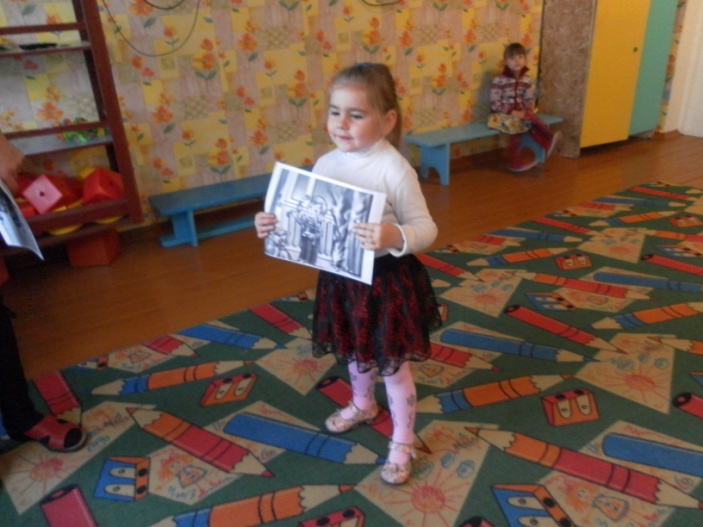       эстафета «Преодолей препятствие во время пожара, закрыв лицо платком»  Цель: воспитывать выносливость, быстроту движений. 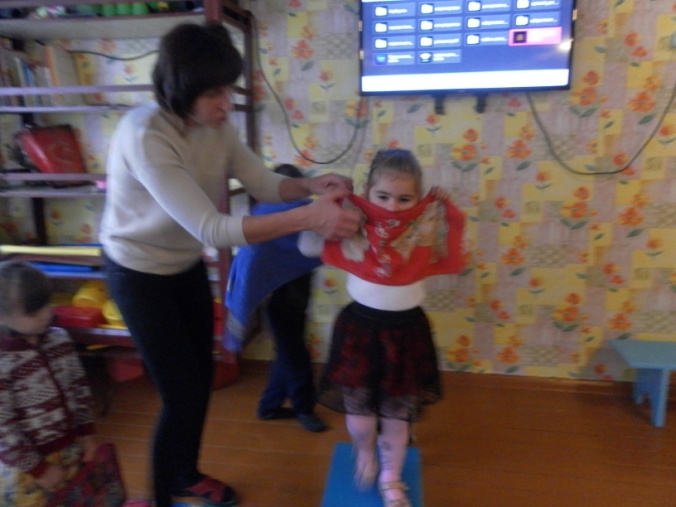 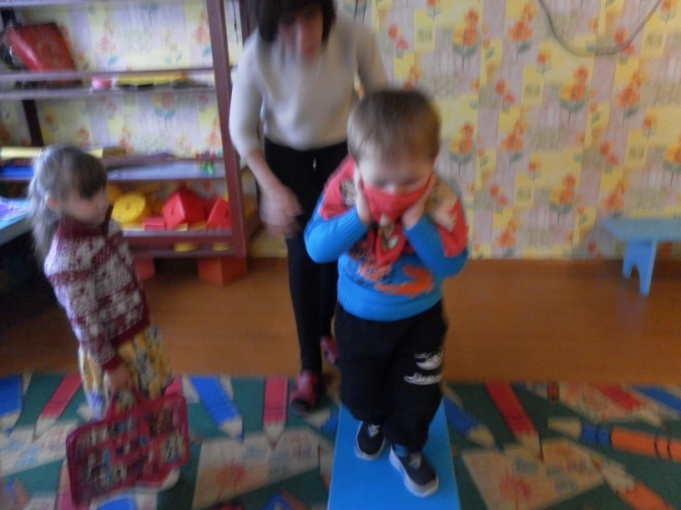 аа